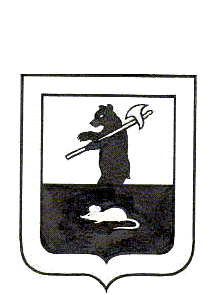 АДМИНИСТРАЦИЯ ГОРОДСКОГО ПОСЕЛЕНИЯ МЫШКИНПОСТАНОВЛЕНИЕг. Мышкин14.04.2017                                                                                                   № 86 О назначении лица, ответственного за организацию обработки персональных данных в Администрации городского поселения Мышкин	В соответствии с Федеральным законом от 27 июля 2006 года № 152-ФЗ «О персональных данных», постановлением Правительства Российской Федерации от 21 марта 2012 года № 211 «Об утверждении Перечня мер, направленных на обеспечение выполнения обязанностей, предусмотренных Федеральным законом «О персональных данных» и принятыми в соответствии с ним нормативными правовыми актами, операторами, являющимися государственными или муниципальными органами»,ПОСТАНОВЛЯЕТ:        1. Назначить лицом, ответственным за организацию обработки персональных данных в Администрации городского поселения Мышкин, специалиста 1 категории организационно-правового отдела Администрации городского поселения Мышкин Шаронову Анну Александровну.       2. Настоящее постановление разместить на официальном сайте Администрации городского поселения Мышкин в сети «Интернет».       3.  Контроль за исполнением настоящего постановления оставляю за собой.       4.  Постановление вступает в силу с момента его подписания.Глава городскогопоселения Мышкин			                                         	Е.В. Петров